О проведении государственной итоговой аттестации на территории муниципального образования «Ленский район» в 2024 годуВ целях исполнения требований Федерального закона от 29 декабря 2012 г. №273 «Об образовании в Российской Федерации» в части проведения государственной итоговой аттестации обучающихся, освоивших образовательные программы основного общего, среднего общего образования, в связи с реализацией Распоряжения Правительства Республики Саха (Якутия) от 12 декабря 2023 года №1147-р «О проведении государственной итоговой аттестации в Республике Саха (Якутия) в 2024 году» на территории муниципального образования «Ленский район» п о с т а н о в л я ю:Утвердить состав Совета по проведению государственной итоговой аттестации согласно приложению №1 к настоящему постановлению.Утвердить перечень пунктов проведения государственной итоговой аттестации и состав руководителей пунктов проведения экзаменов согласно приложению №2 к настоящему постановлению.Утвердить маршрутно-технологическую схему проведения государственной итоговой аттестации согласно приложению №3 к настоящему постановлению.Начальнику муниципального казенного учреждения «Районное управление образования» Корниловой И.Н.:Обеспечить организацию и проведение государственной итоговой аттестации обучающихся, освоивших образовательные программы основного общего и среднего общего образования в установленном порядке;Обеспечить финансирование расходов на проведение государственной итоговой аттестации в пределах средств, предусмотренных бюджетом МКУ «РУО» муниципального образования «Ленский район».Обеспечить бесперебойную работу компьютерного оборудования и программного обеспечения в пунктах проведения экзаменов для качественной печати контрольно-измерительных материалов, сканирования экзаменационных работ в аудиториях. Обеспечить соблюдение всех действующих требований и рекомендаций Рособрнадзора, Роспотребнадзора, санитарно-эпидемиологических правил и нормативов во время проведения государственной итоговой аттестации, итогового сочинения (изложения), итогового собеседования с учетом эпидемиологической ситуации.Установить контроль за объективностью проведения государственной итоговой аттестации.Организовать работу филиала Ситуационно-информационного центра Республики Саха (Якутия) в Ленском районе, общественного наблюдения в пунктах проведения экзаменов в дни проведения государственной итоговой аттестации.Осуществить контроль за использованием в пунктах проведения экзаменов систем видеонаблюдения, стационарных и переносных металлоискателей во время проведения государственной итоговой аттестации в соответствии с требованиями законодательства Российской Федерации к использованию указанных технических средств;Обеспечить своевременную регистрацию блокираторов сигналов подвижной радиосвязи и систем беспроводного радиодоступа, в Федеральной службе по надзору в сфере связи, информационных технологий и массовых коммуникаций.Обеспечить взаимодействие со средствами массовой информации в целях освещения организации и проведения государственной итоговой аттестации.Обеспечить освещение мероприятий ГИА в государственных средствах массовой информации.Своевременно предоставлять достоверную информацию в Министерство образования и науки Республики Саха (Якутия) для внесения в региональную информационную систему обеспечения проведения государственной итоговой аттестации обучающихся, освоивших образовательные программы основного общего и среднего общего образования в соответствии с требованиями действующего законодательства.Организовать обучающие семинары с полным охватом лиц, привлеченных к подготовке и проведению государственной итоговой аттестации.Предоставить заранее в территориальные органы внутренних дел сведения о времени проведения государственной итоговой аттестации, количестве и местах расположения пунктов проведения экзаменов.Предоставить заранее сведения о времени проведения государственной итоговой аттестации, местах расположения пунктов проведения экзаменов энергоснабжающим организациям с целью предотвращения отключения электроэнергии в эти дни, филиал «Сахателеком» ПАО «Ростелеком» с целью обеспечения бесперебойной работы средств телефонной связи и существующих каналов доступа к Интернет.Провести во всех пунктах проведения экзаменов проверку исправности схем электроснабжения, наличие и исправность источников аварийного, резервного электроснабжения и источников бесперебойного питания компьютерного оборудования. В каждой образовательной организации назначить ответственного за наличие и технически исправное состояние схем электроснабжения и источников аварийного, резервного электроснабжения, источников бесперебойного питания автоматизированных рабочих мест.Организовать информационное сопровождение участников государственной итоговой аттестации и их родителей (законных представителей) по вопросам подготовки и проведения государственной итоговой аттестации, своевременно информировать участников ГИА в случае переноса сроков ГИА или принятия мер для обеспечения санитарно-эпидемиологического благополучия.Рекомендовать заместителю директора ЛЭР ПАО АК «Якутскэнерго» Югансону А.В. обеспечить на период проведения государственной итоговой аттестации бесперебойное снабжение электроэнергией образовательных учреждений и объектов связи Ленского района, не проводить во время государственной итоговой аттестации плановые ремонтные работы электрических сетей и дизельных электростанций, связанные с отключением электроэнергии в пунктах проведения экзаменов.Рекомендовать генеральному директору ООО «Ленское предприятие тепловых и энергетических сетей» Малышеву А.В. обеспечить на период проведения государственной итоговой аттестации бесперебойное тепло-водоснабжение образовательных учреждений, указанных в приложении №2, принимать меры по ликвидации возможных аварийных ситуаций.Рекомендовать начальнику ЛТЦ «Ленский район» филиала «Сахателеком» ПАО «Ростелеком» Сердюку А.В. обеспечить бесперебойную работу средств телефонной связи, существующих каналов доступа в Интернет с соответствующей скоростью, канала связи для своевременного и качественного проведения диагностических мероприятий, тренировочных мероприятий (апробаций) технологий проведения итогового сочинения (изложения), итогового собеседования для обучающихся 9 классов, а также проведения государственной итоговой аттестации и рассмотрения апелляций с использованием информационно-коммуникационных технологий в досрочный, основной, дополнительный периоды с условием соблюдения требований законодательства Российской Федерации в области защиты персональных данных.Рекомендовать директору МКУ ЕДДС Никонову Л.В. в случае возникновения внештатных ситуаций, препятствующих проведению государственной итоговой аттестации, принять меры по их устранению.Директору МБУ «Гранит» Черепанову И.А.:обеспечить бесплатную перевозку обучающихся и уполномоченных представителей государственной экзаменационной комиссии к месту сдачи экзаменов государственной итоговой аттестации согласно приложению №3, с соблюдением действующих правил организованной перевозки детей. обеспечить работу, своевременное обслуживание генераторов электроэнергии в пунктах проведения экзаменов г. Ленска.Рекомендовать начальнику ОМВД России по Ленскому району подполковнику полиции Емельянову И.М. принять меры по обеспечению безопасности и охране порядка во время проведения государственной итоговой аттестации в пунктах проведения экзаменов и на прилегающих к ним территориях.Рекомендовать главному врачу ГБУ РС(Я) «Ленская центральная районная больница» Куц С.В.: обеспечить функционирование медицинских кабинетов в пунктах проведения экзаменов в соответствии с расписанием государственной итоговой аттестации и направить квалифицированных медицинских работников для оказания необходимой медицинской помощи участникам государственной итоговой аттестации.Оказать содействие взаимодействию педагогических и медицинских работников при обращении выпускников за медицинской помощью в медицинский кабинет в период государственной итоговой аттестации, включая меры для обеспечения санитарно-эпидемиологического благополучия.  Рекомендовать начальнику ТО управления Роспотребнадзора по РС(Я) в Ленском районе Беляеву А.Ю. оказать методическую помощь в соблюдении правил к устройству, содержанию и организации работы в образовательных организациях, исходя из санитарно-эпидемиологической обстановки в условиях сохранения рисков распространения новой коронавирусной инфекции (COVID-19), во время проведения государственной итоговой аттестации с соблюдением требований санитарного законодательства Российской Федерации. Рекомендовать директорам общеобразовательных учреждений, на базе которых организованы пункты проведения экзаменов (далее - ППЭ)Обеспечить:Техническую готовность ППЭ для проведения ГИА в соответствии с установленными требованиями.Переход ППЭ для проведения ГИА по образовательным программам основного общего образования на технологию «Сканирование экзаменационных материалов в аудитории ППЭ».Возвратно-доставочными пакетами, используемыми в ППЭ для упаковки экзаменационных материалов, по завершении экзаменов в связи с использованием технологии «Передача экзаменационных материалов по сети Интернет».Продление срока действия лицензий средства криптографической защиты информации «Рутокен ЭЦП 2.0 3000».Информирование о ГИА в средствах массовой информации, социальных сетях.участие всех лиц, привлеченных к подготовке и проведению ГИА в обучающих семинарахОбеспечить соблюдение всех действующих требований и рекомендаций Федеральной службы по надзору в сфере образования и науки, Федеральной службы по надзору в сфере защиты прав потребителей и благополучия человека, санитарно-эпидемиологических правил и нормативов во время проведения ГИА, итогового сочинения (изложения) итогового собеседования с учетом эпидемиологической ситуации.Установить контроль за объективностью проведения итогового сочинения (изложения) итогового собеседования.Провести информационно-разъяснительную работу по вопросам ГИА для участников ГИА и их родителей (законных представителей) в соответствии с законодательством Российской Федерации.Рекомендовать главам муниципальных образований:  оказывать содействие членам государственной экзаменационной комиссии;обеспечить наличие генераторов электроэнергии в пунктах проведения экзаменов; обеспечить общественное наблюдение за процедурой проведения государственной итоговой аттестации; обеспечить бесплатную перевозку обучающихся, участвующих в ГИА, для выпускников, выезжающих в пункты проведения экзаменов, находящийся в другом населенном пункте, с соблюдением действующих правил организованной перевозки обучающихся.Главному специалисту управления делами Иванской Е.С. опубликовать настоящее постановление в средствах массовой информации и разместить на официальном сайте муниципального образования «Ленский район».Контроль исполнения данного постановления оставляю за собой.Муниципальное образование«ЛЕНСКИЙ РАЙОН»Республики Саха (Якутия)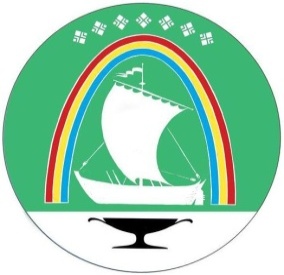 Саха Өрөспүүбүлүкэтин «ЛЕНСКЭЙ ОРОЙУОН» муниципальнайтэриллиитэПОСТАНОВЛЕНИЕ                 УУРААХг. Ленск                 Ленскэй кот «25» _декабря_2023 года                                        № __01-03-752/3____от «25» _декабря_2023 года                                        № __01-03-752/3____ГлаваА.В. Черепанов